                     Plán činnosti – březen 2019     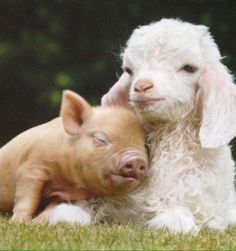 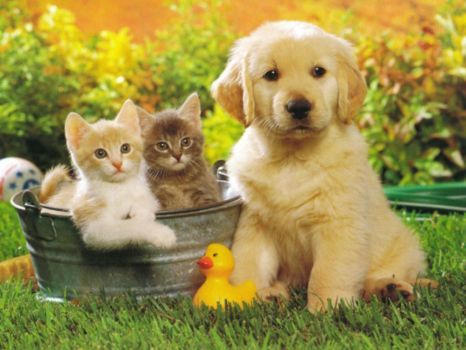 DatumČasMístoObsahPartnerVstupnéZodp.5. 3. -  5. 4.12,45 – 13,30Solvita - Lázně JeseníkOzdravný pobyt v solné jeskyni (dle rozpisu)Lázně Jeseník160,-J. Matlochová5.3.9,30Průvod městemMasopustní průvodPenzion důchodcůPg. pracovnice6.3.9,30Tř. VčeličekMasopustní karneval – „Pochování basy“DětiPg. pracovnice11.3.  – 15. 3.Jarní prázdniny – omezený provoz v MŠ11.3.PrůběžněVe třídáchIB – Travička zelenáPodtéma: „Jak se budí jaro“Pg. pracovnice19. 3.MŠTInkasní platba – DubenRodičeL. Pecinová27. 3.28. 3.11,00 – 16,00MŠTMŠDPlatby v hotovosti – DubenRodičeL.PecinováPřipravujeme 2. 4.10,00Divadlo P. BezručeDivadlo „Malý princ“Divadlo P. Bezruče60,-A. Obzinová